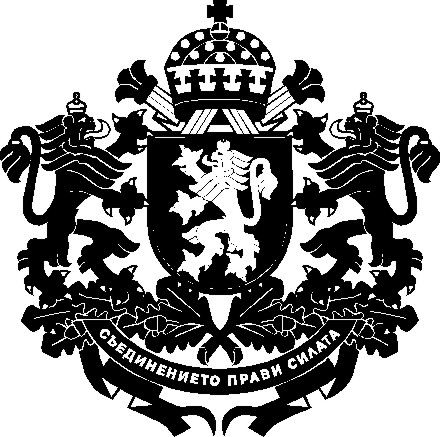 РЕПУБЛИКА БЪЛГАРИЯМинистър на земеделието, храните и горитеЗаповед№ РД09-1046София, 29.11.2018 г.На основание чл. 47е, ал. 2 от Закона за подпомагане на земеделските производители и одобрен от министъра на земеделието, храните и горите доклад № 93-8931/29.11.2018 г.НАРЕЖДАМ:Определям отстъпка от стойността на акциза за литър закупен газьол, използван за механизирани дейности в първичното селскостопанско производство през 2017 г. по схема за държавна помощ „Помощ под формата на отстъпка от стойността на акциза върху газьола, използван в първичното селскостопанско производство“, в размер на 0,38 лева. Контрол по изпълнението на настоящата заповед възлагам на заместник-министъра на земеделието, храните и горите доц. д-р Янко Иванов.Настоящата заповед да се доведе до знанието на съответните длъжностни лица за сведение и изпълнение.РУМЕН ПОРОЖАНОВ           /П/Министър на земеделието, храните и горите